Tعنوان مقاله :20 ویژگی نهال گواهی شده برای باغ مرکباتاز : رحمان امامیکارشناس ارشد و مدرس دانشگاهرئیس اداره نهال شرکت خدمات حمایتی کشاورزی مازندرانتیر ماه 1397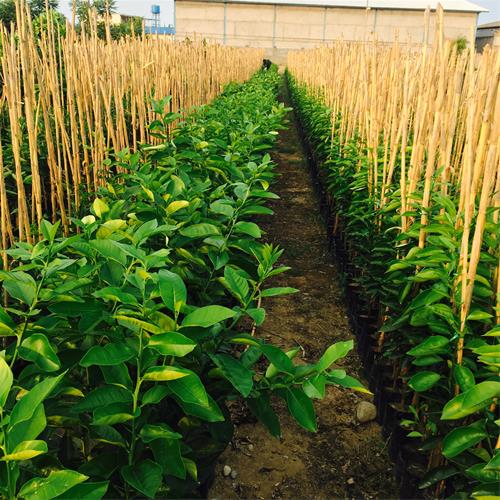 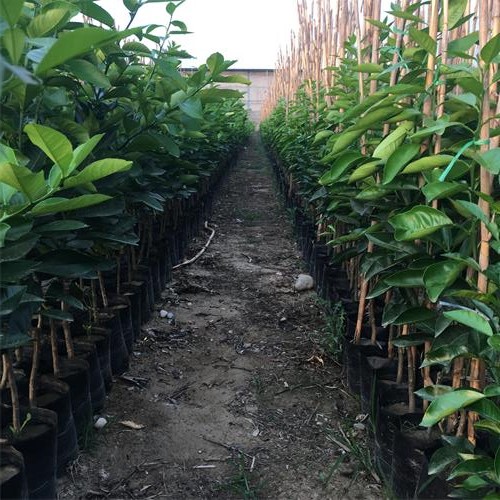 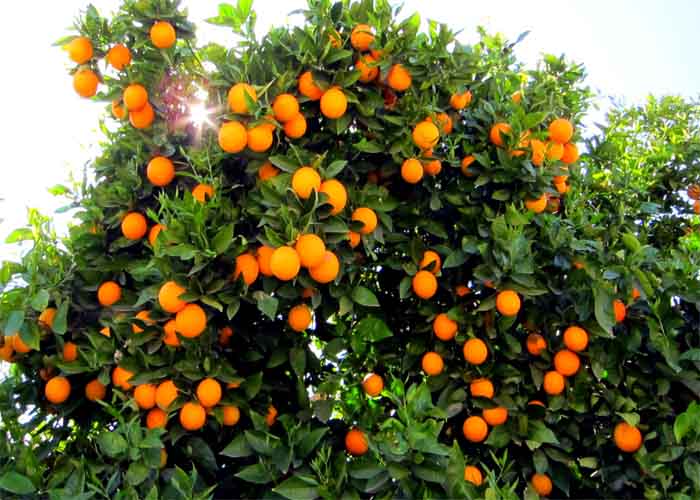 مقدمه :امروزه یکی از مهم ترین اصول برای احداث باغ بخصوص باغات مرکبات در سطوح کوچک و بزرگ انتخاب و کاشت نهال های استاندارد و گواهی شده ( خوب ) می باشد بطوریکه انتخاب نهال خوب و استاندارد و پس  از آن مراقبت های لازم از این نهال ها می تواند یک باغ کاملاً پرثمر با محصولات انبوه  را در سالیان متمادی تضمین نماید.ویژگی هایی نهال استاندارد گواهی شده :دارای ریشه فراوانی باشد.دارای ساقه مستقیم و بدون انشعاب باشد.تاج نهال طبیعی و دارای انشعاب باشد.دارای پایه و پیوندک باشد.پوسته نهال شاداب و زنده باشد.دارای سن یکساله از زمان پیوند و یا دو ساله از زمان کاشت بذر در خزانه باشد.آثار ضعف دپو و پژمردگی در برگ های نهال وجود نداشته باشد.جوانه های روی تنه نهال باید سالم قوی باشد.ارتفاع محل پیوند در نهال های پیوندی کمتر از 10 تا 20 سانتی متر نباشد.نهال پیوندی باید دارای ساقه ای عمودی  رو به بالا باشد.نهال پیوندی باید عاری از هرگونه زخم های احتمالی باشد.ریشه ، تنه و شاخه های نهال باید کاملاً سالم بوده و از هرگونه آلودگی و ابتلا به آفات و بیماری ها به دور باشد.ارتفاع درختان دانه دار 200-120 سانتی متر ، درختان هسته دار  180-100 سانتی متر و قطر تنه ها هم 2-1 سانتی متر باشد.برگهای نهال باید سالم باشد.هر نهال و یا دسته نهال باید دارای شناسنامه معرفی نهال باشد.مرجع تولید کننده نهال مشخص و معین باشد.نهالها در نهالستانهای مجاز و دارای مجوز و رتبه از سازمانهای نظارتی و تخصصی و دارای برچسب تخصصی نهال تولید شده و یا از این نهالستانها تهیه گردد.نهالها ضعیف و لاغر که در فضایی نا برابر از نظر رشد گیاهی پرورش یافته اند به هیچ وجه برای کاشت مناسب نمی باشد.نهالهایی که از طریق قلمه تکثیر می یابند نباید بیش از یک متر ارتفاع داشته باشند.نهالهای دارای سن بیش از 2 سال از مرغوبیت لازم برای کاشت در زمین اصلی برخوردار نمی باشند.